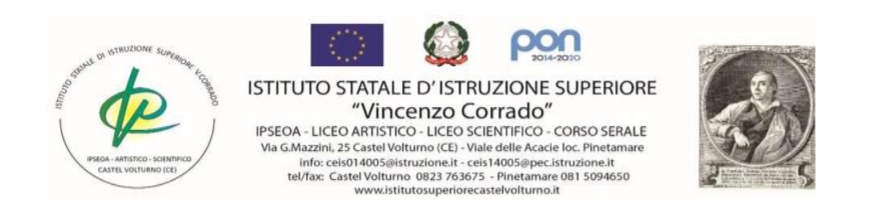 FORMAZIONE DOCENTI NEOASSUNTI A.S. 2021/2022PEER TO PEER RELAZIONE FINALE DEL DOCENTE NEOASSUNTO  Il/La docente in formazione e provaNOME………………………………   COGNOME  ………………………….…………………...NATO/A   A……………………………………… IL ………..…………………………..………..assunto/a con contratto a tempo indeterminato con decorrenza giuridica dal …… ………………...ORDINE DI SCUOLA……………………………..  TIPO DI POSTO……...……………………. CLASSE DI CONCORSO ………………………………in servizio presso ……………………………………………  comune………………prov. ………dopo aver concordato con il docente tutor (NOME E COGNOME) ……………………………….., il protocollo osservativo, ha preso parte alle seguenti attività:I focus principali di osservazione sono stati:PROGETTAZIONE   Fase ideativa della lezione  Modalità organizzative  Individuazione di strumentiREALIZZAZIONE Introduzione Motivazione, coinvolgimento degli alunni Scelte metodologiche Selezione dei contenuti Scelta dei materiali multimediali e di risorse didattiche Strategie individualizzate, attenzione alle differenze, supporto personalizzato Gestione dei tempiINTERAZIONE E FEEDBACK presentazione della tematica  creazione di un clima d’aula coinvolgente comunicazione e impiego di strumenti iconici promozione dell’interazione tra alunniVERIFICA E DOCUMENTAZIONE scelta degli strumenti di verifica modalità e tempi condivisione degli esiti condivisione dei prodotti realizzatiRelazione discorsiva sull’attività di peer to peer svolta e valutazione dell’esperienza su due focus:___________________________________________________________________________________________________________________________________________________________________________________________________________________________________________________________________________________________________________________________________________________________________________________________________________________________________________________________________________________________________________________________________________________________________________________________________________________________________________________________________________________________________________________________________________________________________________________________________________________________________________________________________________________________________________________________________________________________________________________________________________________________________________________________________________________________________________________________________________________________________________________________________________________________________________________________________________________________________________________________________________________________________________________________________________________________________________________________________________________________________________________________________________________________________________________________________________________________________________________________________________________________________________________________________________________________________________________________________________________________________________________________________________________________________________________________________________________________________________________________________________________________________________________________________________________________________________________________________________________________________________________________________________________________________________________________________________________________________________________________________________________________________________________________________________________________________________________________________________________________________________________________________________________________________________________________________________________________________________________________________________________________________________________________________________________________________________________________________________________________________________________________________________________________________________________________________________________________________________________________________________________________________________________________________________________________________________________________________________________________________________________________________________________________________________________________________________________________________________________________________________________________________________________________________________________________________________________________________________________________________________________________________________________________________________________________________________________________________________________________________________________________________________________________________________________________________________________________________________________________________________________________________________________________________________________________________________________________________________________________________________________________________________________________________________Data ________________            Il docente neoassunto                                                                 Tipologia Attività Tempi segmenti/orariContesto Classe / sezioneStrumenti utilizzatiINCONTRO DI PROGRAMMAZIONE E SVILUPPO CONDIVISOprotocollo osservativoaltro (specificare)…………………OSSERVAZIONE DEL DOCENTE NEOASSUNTO DELL’ATTIVITA’ DIDATTICA SVOLTA DAL DOCENTE TUTORscheda di registrazionealtro (specificare)…………………OSSERVAZIONE DEL DOCENTE TUTORDELL’ATTIVITA’ DIDATTICA SVOLTA DAL  DOCENTE NEOASSUNTOscheda di registrazionealtro (specificare)     …………………VALUTAZIONE DELL'ESPERIENZA(specificare eventuali strumenti)…………………